Warszawa, 23 listopada 2022 r.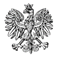 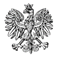 WPS-II.431.1.19.2022.JMPan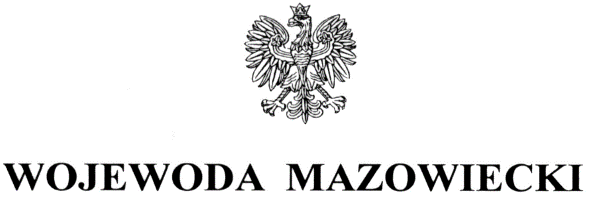 Adrian MarczyńskiKierownik placówkiPielęgniarski Dom Opieki Ariadna w Milanówku, przy 
ul. Podkowiańskiej 11ZALECENIA POKONTROLNEPodmiot prowadzący placówkę – Pan Adrian Marczyński działający pod firmą Adrian Marek Marczyński „ARIADNA” – PIELĘGNIARSKI DOM OPIEKI posiada zezwolenie 
na prowadzenie działalności gospodarczej w zakresie prowadzenia placówki zapewniającej całodobową opiekę osobom niepełnosprawnym, przewlekle chorych lub osobom 
w podeszłym wieku, pn. Pielęgniarski Dom Opieki „Ariadna” w Milanówku, przy 
ul. Podkowiańskiej 11 - decyzja Wojewody Mazowieckiego Nr 15/2011 z dnia 28.06.2022 r. 
– na czas nieokreślony. Placówka wpisana jest do rejestru placówek zapewniających całodobową opiekę osobom niepełnosprawnym, przewlekle chorym lub osobom 
w podeszłym wieku pod poz. nr 62 z liczbą 15 miejsc dla mieszkańców. Kierownikiem 
i właścicielem placówki jest p. Adrian Marczyński.Na podstawie art. 126 oraz art. 127 w związku z art. 22 pkt 10 ustawy z dnia 12 marca 2004 r. 
o pomocy społecznej (Dz.U. z 2021 r. poz. 2268 z późn. zm.) zwanej dalej „ustawą” oraz rozporządzenia Ministra Rodziny i Polityki Społecznej z dnia 9 grudnia 2020 r. w sprawie nadzoru i kontroli w pomocy społecznej (Dz. U. z 2020 r. poz. 2285), inspektorzy Wydziału Polityki Społecznej Mazowieckiego Urzędu Wojewódzkiego w Warszawie, w dniach 8 i 11 kwietnia 2022 r. przeprowadzili kontrolę kompleksową w ww. placówce w zakresie standardu usług socjalno-bytowych i przestrzegania praw mieszkańców oraz zgodności zatrudnienia pracowników z wymaganymi kwalifikacjami. Kontrola wykazała, że placówka świadczy całodobowo usługi opiekuńcze i bytowe na rzecz mieszkańców. W czasie kontroli mieszkańcy mieli zapewnioną przez personel całodobową opiekę, posiłki, indywidualne miejsca do spania oraz przechowywania swoich rzeczy, wyglądali na zadbanych. Jednak w działalności kontrolowanej jednostki stwierdzono następujące nieprawidłowości:Brak zachowanego standardu usług socjalno-bytowych świadczonych w placówce w zakresie liczby mieszkańców i liczby sanitariów,Występowanie barier architektonicznych, tj. brak możliwości użytkowania windy, oraz brak dokumentu potwierdzającego aktualny przegląd windy,Brak drzwi w dwuosobowym pokoju mieszkalnym na parterze budynku,Wewnątrz budynku brak zamieszczonej informacji o zakresie działalności prowadzonej w placówce, podmiocie prowadzącym oraz siedzibie podmiotu prowadzącego placówkę,Podawanie mieszkańcom ostatniego posiłku przed godz. 18.00,Brak ewidencji korzystania przez mieszkańców 
ze świadczeń zdrowotnych na terenie placówki ze wskazaniem daty i zakresu tych świadczeń oraz danych świadczeniodawcy udzielającego świadczeń zdrowotnych,Rozkładanie leków przez opiekunki,Brak decyzji Państwowego Powiatowego Inspektora Sanitarnego w zakresie zatwierdzenia lub warunkowego zatwierdzenia placówki jako zakładu żywienia.Szczegółowy opis i ocena skontrolowanej działalności, zakres, przyczyny i skutki stwierdzonych nieprawidłowości, zostały przedstawione w protokole kontroli podpisanym bez zastrzeżeń w dniu 12.10.2022 r. przez kierownika placówki.	
Wobec przedstawionej oceny dotyczącej funkcjonowania jednostki poddanej kontroli, stosownie do art. 128 ustawy, zwracam się o realizację następujących zaleceń pokontrolnych:Nie przyjmować do placówki większej liczby mieszkańców niż określona w rejestrze placówek zapewniających całodobową opiekę,Zlikwidować barierę architektoniczną w budynku, którą stanowi brak możliwości użytkowania windy oraz przedstawić organowi dokument potwierdzający jej aktualny przegląd (art. 68 ust. 4 pkt 1 ustawy),Zamontować drzwi w dwuosobowym pokoju mieszkalnym na parterze budynku (art. 68 ust. 2 ustawy), Wewnątrz budynku umieścić informacje o zakresie prowadzonej w placówce działalności, podmiocie prowadzącym oraz informację o siedzibie podmiotu prowadzącego placówkę (art. 68a pkt 3 ustawy),Ostatni posiłek podawać mieszkańcom nie wcześniej niż o godz. 18.00 (art.68 ust. 6 pkt 2 ustawy),Prowadzić ewidencję przypadków korzystania przez mieszkańców ze świadczeń zdrowotnych na terenie placówki, ze wskazaniem daty i zakresu tych świadczeń oraz danych świadczeniodawcy udzielającego świadczeń zdrowotnych (art. 68a pkt 1 lit d ustawy),Leki przyjmowane przez mieszkańców placówki powinny być rozkładane przez osobę uprawnioną, tj. lekarza lub pielęgniarkę,Przedstawić organowi decyzję wydaną przez Państwowego Powiatowego Inspektora Sanitarnego w zakresie zatwierdzenia lub warunkowego zatwierdzenia placówki jako zakładu żywienia.Pouczenie:Zgodnie z art. 128 ustawy z dnia 12 marca 2004 r. o pomocy społecznej (Dz.U. z 2021 r. poz. 2268 z późn. zm.) kontrolowana jednostka może, w terminie 7 dni od dnia otrzymania zaleceń pokontrolnych, zgłosić do nich zastrzeżenia do Wojewody Mazowieckiego za pośrednictwem Wydziału Polityki Społecznej.Adres do korespondencji: Plac Bankowy 3/5, 00-950 Warszawa. O sposobie realizacji zaleceń pokontrolnych należy w terminie 30 dni powiadomić Wydział Polityki Społecznej Mazowieckiego Urzędu Wojewódzkiego w Warszawie.Zgodnie z art. 130 ust.1 ustawy z dnia 12 marca 2004 r. o pomocy społecznej 
(Dz.U. z 2021 r. poz. 2268 z późn. zm), kto nie realizuje zaleceń pokontrolnych – podlega karze pieniężnej w wysokości od 500 zł do 12.000 zł.z up. WOJEWODY MAZOWIECKIEGO         	        							 Kinga Jura              						       Zastępca Dyrektora         						            Wydziału Polityki SpołecznejOtrzymują:Pan Adrian Marczyński – Kierownik i Podmiot prowadzący placówkę Pielęgniarski Dom Opieki „Ariadna” w Milanówku, przy ul. Podkowiańskiej 11aa